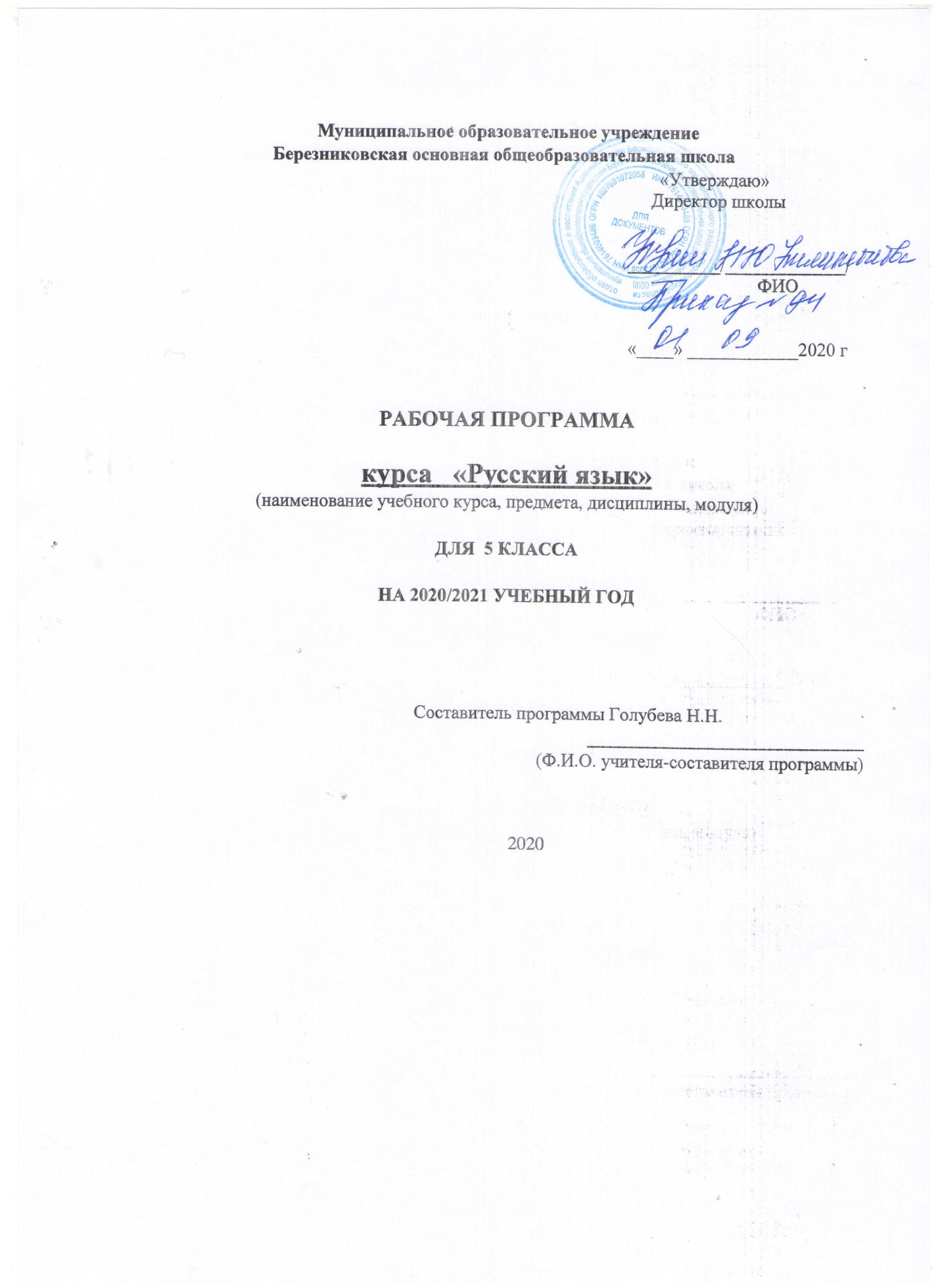 Пояснительная запискаРабочая программа по русскому языку составлена на основе следующих нормативных документов:Федерального Закона от 29 декабря 2012 г. №273-ФЗ «Об образовании в Российской Федерации»;2.Федерального государственного образовательного стандарта основного общего образования (утвержден приказом Минобрнауки России приказом Министерства образования и науки Российской Федерации «17»  декабря  2010 г. № 1897);3.Письма Минобрнауки России от 07.08.2015 №08-1228 «О направлении методических  рекомендаций по вопросам введения ФГОС основного общего образования»;4.Приказ Министерства просвещения Российской Федерации от 20.05.2020 г. № 254 "Об утверждении федерального перечня учебников, допущенных к использованию при реализации имеющих государственную аккредитацию образовательных программ начального общего, основного общего, среднего общего образования организациями, осуществляющими образовательную деятельность" 5.Основной образовательной программы основного общего образования МОУ Березниковской ООШРабочая  программа создана   на основе авторской программы    В.В.Бабайцевой,   учебно-методического комплекта.Цель изучения предмета:воспитание уважения к русскому языку, сознательного отношения к нему как явлению культуры;осознание его эстетической ценности;Задачи:осмысление родного языка как основного средства общения, средства получения знаний в разных сферах человеческой деятельности, средства освоения морально-этических норм, принятых в обществе;овладение русским языком как средством общения в повседневной жизни и учебной деятельности;развитие готовности и способности к речевому взаимодействию и взаимопониманию, потребности в речевом самосовершенствовании;овладение важнейшими общеучебными умениями и универсальными учебными действиями (формулировать цели деятельности, планировать ее, осуществлять библиографический поиск, находить и обрабатывать необходимую информацию, осуществлять переработку текста);освоение знаний об устройстве языковой системы и закономерностях ее функционирования;развитие способности опознавать, анализировать, сопоставлять, классифицировать и оценивать языковые факты;овладение культурой устной и письменной речи, видами речевой деятельности, нормами речевого этикета;обогащение активного и потенциального словарного запаса;совершенствование способности применять приобретенные знания, умения и навыки в процессе речевого общения.проводить библиографический поиск, извлекать необходимую информацию из словарей различных типов и других источников.Место курса «Русский язык» в учебном планеПрограмма рассчитана на 5ч в неделю согласно учебному плану школы (34 недели-170 ч)ОСНОВНОЕ СОДЕРЖАНИЕ КУРСАВведение Знакомство с учебным комплексом по русскому языку Общие сведения о русском языке Наука о русском языке, ее основные разделы. Язык как основное средство общения в определенном национальном коллективе. Понятие о литературном языке. Русский литературный язык – основа национального русского языка. Литературный язык как основа русской художественной литературы. Нормированность (наличие норм) – основная отличительная особенность русского литературного языка. Языковая норма и ее признаки. Виды норм русского литературного языка: орфоэпические, лексические, морфологические, синтаксические, стилистические и правописные (орфографические и пунктуационные).Словарь как вид справочной литературы. Словари лингвистические и нелингвистические. Основные виды лингвистических словарей: толковые, этимологические, орфографические, орфоэпические, морфемные и словообразовательные, словари синонимов, антонимов, фразеологические словари.Система языкаОсновные единицы языка: звук, морфема, слово, словосочетание, предложение, текст.Фонетика. Орфоэпия Фонетика и орфоэпия как разделы науки о языке.Система гласных и согласных звуков русского языка: гласные ударные и безударные; согласные звонкие и глухие; согласные мягкие и твердые. Парные и непарные согласные по звонкости и глухости, по мягкости и твердости. Сонорные согласные. Шипящие согласные. Изменения звуков в речевом потоке. Изменение качества гласного звука в безударной позиции. Оглушение и озвончение согласных звуков. Характеристика отдельного звука речи и анализ звуков в речевом потоке. Соотношение звука и буквы. Фонетическая транскрипция. Объяснение особенностей произношения и написания слова с помощью элементов транскрипции. Связь фонетики с графикой и орфографией. Понятие об орфоэпической норме. Овладение основными правилами литературного произношения и ударения.Особенность ударения в русском языке.Допустимые варианты произношения и ударения.Орфоэпические словари и их использование в повседневной жизни.Оценка собственной и чужой речи с точки зрения орфоэпических норм.Применение знаний и умений по фонетике в практике правописания.Морфемика (состав слова) и словообразование Морфемика и словообразование как разделы науки о языке.Морфема как минимальная значимая единица языка. Отличие морфемы от других языковых единиц. Виды морфем. Корневые и некорневые морфемы. Корень. Однокоренные слова. Словообразовательные и словоизменительные морфемы. Основа слова. Окончание. Приставка, суффикс как словообразовательные морфемы.Морфемные словари русского языка.Чередование гласных и согласных в корнях слов. Варианты морфем.Возможность исторических изменений в структуре слова. Понятие об этимологии. Этимологические словари русского языка.Основные способы образования слов. Образование слов с помощью морфем (приставочный, суффиксальный, приставочно-суффиксальный). Сложение как способ словообразования. Виды сложения.Особенности словообразования слов различных частей речи. Словообразовательные словари русского языка.Членение слова на морфемы. Уточнение лексического значения слова с опорой на его морфемный состав. Определение основных способов словообразования. Применение знаний и умений по морфемике и словообразованию в практике правописания.Лексикология и фразеологияЛексикология как раздел науки о языке.Лексика как словарный состав, совокупность слов данного языка.Слово – основная единица языка. Отличие слова от других языковых единиц.Лексическое значение слова. Основные способы передачи лексических значений слов. Толкование лексического значения слова с помощью описания, толкования, подбора синонимов, антонимов, однокоренных слов.Однозначные и многозначные слова. Прямое и переносное значения слова. Понимание основания для переноса наименования (сходство, смежность объектов или признаков).Основные виды тропов, основанные на употреблении слова в переносном значении (метафора, олицетворение, эпитет и др.). Наблюдение за использованием переносных значений слов в устных и письменных текстах.Толковые словари русского языка и их использование для определения, уточнения лексического значения слов.Лексические омонимы как слова, тождественные по звучанию и написанию, но различные по лексическому значению. Различение омонимов и многозначных слов в речи. Синонимы как слова, близкие или тождественные по лексическому значению. Смысловые и стилистические различия синонимов. Словари синонимов русского языка и их использование. Наблюдение за использованием синонимов в устных и письменных текстах. Выявление смысловых и стилистических различий синонимов. Использование синонимов как средства связи предложений в тексте и как средства устранения неоправданного повтора.Антонимы как слова, противоположные по лексическому значению. Словари антонимов русского языка. Наблюдение за использованием антонимов в устных и письменных текстах.Историческая изменчивость словарного состава языка. Образование новых слов и заимствование как основные пути пополнения словарного состава языка.Исконно русские и заимствованные слова. Основные причины заимствования слов. Основные языки-источники лексических заимствований в русском языке. Оценка речи с точки зрения целесообразности и уместности использования иноязычной лексики. Словари иностранных слов и их использование.Устаревшие слова и неологизмы. Основные причины появления устаревших слов и неологизмов в процессе развития языка. Два типа устаревших слов: историзмы и архаизмы. Нейтральные и стилистически окрашенные слова. Книжные слова и разговорные слова. Оценка собственной и чужой речи с точки зрения уместности использования стилистически окрашенной лексики в различных ситуациях речевого общения. Общеупотребительная лексика и лексика ограниченного употребления. Диалектизмы, профессионализмы, жаргонизмы. Фразеология как раздел лексикологии. Различия между свободными сочетаниями слов и фразеологическими оборотами. Нейтральные и стилистически окрашенные фразеологизмы, особенности их употребления в речи. Фразеологическое богатство русского языка. Пословицы и поговорки, афоризмы и крылатые слова; их уместное употребление в речевой практике. Фразеологические словари русского языка и их использование. Основные выразительные средства лексики и фразеологии. Наблюдение за использованием синонимов, антонимов, фразеологизмов, слов в переносном значении, диалектизмов и т.д. как средства выразительности в художественных и публицистических текстах.Оценка своей и чужой речи с точки зрения точного, уместного и выразительного словоупотребления.ГрамматикаГрамматика как раздел науки о языке.Морфология Морфология как раздел грамматики. Грамматическое значение слова и его отличие от лексического значения.Система частей речи в русском языке. Принципы выделения частей речи: общее грамматическое значение, морфологические признаки, синтаксическая роль.Самостоятельные и служебные части речи. Общая характеристика самостоятельных частей речи.Синтаксис Синтаксис как раздел грамматики. Связь синтаксиса и морфологии. Словосочетание и предложение как единицы синтаксиса. Виды и средства синтаксической связи.Словосочетание. Основные признаки словосочетания; смысловая и грамматическая связь главного и зависимого слова в словосочетании. Предложение. Предложение как основная единица синтаксиса и как минимальное речевое высказывание. Основные признаки предложения и его отличия от других языковых единиц. Виды предложений по цели высказывания: невопросительные (повествовательные, побудительные) и вопросительные. Виды предложений по эмоциональной окраске: невосклицательные и восклицательные. Интонационные и смысловые особенности повествовательных, побудительных, вопросительных, восклицательных предложений. Синтаксическая структура предложения. Грамматическая (предикативная) основа предложения. Предложения простые и сложные.Простое предложение. Синтаксическая структура простого предложения. Способы выражения подлежащего. Второстепенные члены предложения: определение, дополнение, обстоятельство. Способы выражения второстепенных членов предложения. Предложения распространенные и нераспространенные. Предложения с однородными членами. Интонационные и пунктуационные особенности предложений с однородными членами. Обращение, его функции и способы выражения. Интонация предложений с обращением. Наблюдение за употреблением обращений в разговорной речи, языке художественной литературы. Вводные конструкции (слова, словосочетания). Группы вводных конструкций по значению (последовательность, уверенность, неуверенность, чувства). Использование вводных слов как средства связи предложений и смысловых частей текста. Наблюдение за использованием вводных конструкций в устных и письменных текстах.Сложное предложение. Смысловое, структурное и интонационное единство частей сложного предложения. Основные средства синтаксической связи между частями сложного предложения. Бессоюзные и союзные (сложносочиненные и сложноподчиненные) сложные предложения.Сложносочиненное предложение, его строение. Средства связи частей сложносочиненного предложения. Смысловые отношения между частями сложносочиненного предложения. Сложноподчиненное предложение, его строение. Главная и придаточная части предложения. Средства связи частей сложноподчиненного предложения: интонация, подчинительные союзы          Бессоюзное сложное предложение. Определение смысловых отношений между частями бессоюзного сложного предложения, интонационного и пунктуационного выражения этих отношений.Правильное построение сложных предложений разных видов. Способы передачи чужой речи: прямая и косвенная речь. Текст. Средства связи предложений и частей текста. Соблюдение основных синтаксических норм русского литературного языка в собственной речи.Правописание: орфография и пунктуация Орфография как система правил правописания слов и их форм. Разделы и основные принципы русской орфографии. Понятие орфограммы.Правописание гласных и согласных в корнях слов.Правописание гласных и согласных в приставках.Правописание суффиксов в существительных.Правописание окончаний в существительных, прилагательных, глаголах.Употребление ъ и ь.Правописание гласных после шипящих и ц.Слитное и дефисное написание наречий, сложных слов.Слитное и раздельное написание не с существительными и глаголами.Правописание предлогов, частиц.Употребление строчной и прописной букв.Правила переноса.Пунктуация как система правил правописания предложений. Основные принципы русской пунктуации. Знаки препинания, их функции. Одиночные и парные знаки препинания. Сочетание знаков препинания. Вариативность постановки знаков препинания.Знаки препинания в конце предложения.Знаки препинания в простом предложении (тире между подлежащим и сказуемым). Знаки препинания в предложениях с однородными членами предложения.Знаки препинания в сложном предложении: сложносочиненном, сложноподчиненном, бессоюзном.Знаки препинания в предложениях с прямой речью.СОДЕРЖАНИЕ, ОБЕСПЕЧИВАЮЩЕЕ ФОРМИРОВАНИЕ
КОММУНИКАТИВНОЙ КОМПЕТЕНЦИИРечевое общениеУмение общаться – важная часть культуры человека.Разновидности речевого общения:  устное и письменное; диалогическое и монологическое; их особенности.Сферы речевого общения: бытовая, социально-культурная, научная (учебно-научная).Ситуация речевого общения и ее основные компоненты: участники (адресант и адресат), обстоятельства речевого общения, личное и неличное, официальное и неофициальное, подготовленное и спонтанное общение. Овладение нормами речевого поведения в типичных ситуациях общения. Условия речевого общения. Успешность речевого общения как достижение прогнозируемого результата. Причины коммуникативных неудач и пути их преодоления. Речевая деятельностьРечь как деятельность.Виды речевой деятельности: чтение, аудирование (слушание), говорение, письмо. Особенности каждого вида речевой деятельности.Чтение. Культура работы с книгой и другими источниками информации. Овладение разными видами чтения (ознакомительным, изучающим, просмотровым), приёмами работы с учебной книгой и другими информационными источниками, включая СМИ и ресурсы Интернета.Аудирование (слушание). Понимание коммуникативных целей и мотивов говорящего. Понимание на слух информации художественных,  учебно-научных, научно-популярных текстов, их основной и дополнительной информации, установление смысловых частей текста, определение их связей.Говорение. Продуцирование устных монологических высказываний  нравственно-этические, социально-бытовые, учебные  темы. Участие в диалогах различных видов. Письмо. Овладение умениями адекватно передавать содержание прослушанного или прочитанного текста в письменной форме с заданной степенью свернутости (изложение подробное, сжатое, выборочное). Создание собственных письменных текстов на актуальные  нравственно-этические, социально-бытовые, учебные  темы на основе отбора необходимой информации. Написание сочинений  различных функциональных стилей (научного, художественного, разговорного) с использованием разных функционально-смысловых типов речи и их комбинаций. Текст как продукт речевой деятельностиТекст как речевое произведение. Смысловая и композиционная цельность, связность текста. Тема,  основная мысль текста.Функционально-смысловые типы речи: описание, повествование, рассуждение.Способы развития темы в тексте. Структура текста. Композиционно-жанровое разнообразие текстов. Анализ текста с точки зрения его темы, основной мысли, принадлежности к функционально-смысловому типу, определенной разновидности языка, функциональному стилю. Выбор языковых средств в зависимости от цели, темы, основной мысли, сферы, ситуации и условий общения. Функциональные разновидности языкаФункциональные разновидности языка: разговорный язык, функциональные стили: научный,  язык художественной литературы.Сфера употребления, типичные ситуации речевого общения, задачи речи, языковые средства, характерные для разговорного языка, научного. Особенности языка художественной литературы.Основные жанры научного (отзыв) стиля, разговорной речи (рассказ, беседа, спор).Культура речиПонятие о культуре речи. Нормативность, уместность, эффективность, соответствие нормам речевого поведения – основные составляющие культуры речи. Выбор и организация языковых средств в соответствии со сферой, ситуацией и условиями речевого общения как необходимое условие достижения нормативности, эффективности, этичности речевого общения.Требования к результатам обученияЛИЧНОСТНЫЕ РЕЗУЛЬТАТЫ:1) понять, что русский язык - одна из основных национально-культурных ценностей русского народа, определяющей роли родного языка в развитии интеллектуальных, творческих способностей и моральных качеств личности, имеющая огромное значение в процессе получения школьного образования;2) осознать эстетическую ценность русского языка; уважительно относиться к родному языку, гордиться за него; осознать потребность хранить чистоту русского языка как явления национальной культуры; стремиться к речевому самосовершенствованию;3) сформировать достаточный для данного возраста объем словарного запаса и усвоить грамматические средства для свободного выражения мыслей и чувств в процессе речевого общения; обрести способность к самооценке на основе наблюдения за собственной речью.МЕТАПРЕДМЕТНЫЕ РЕЗУЛЬТАТЫ:1) овладеть всеми видами речевой деятельности:адекватно понимать информацию устного и письменного сообщения (коммуникативной установки, темы текста, основной мысли; основной и дополнительной информации);владеть разными видами чтения (поисковым, просмотровым, ознакомительным, изучающим) текстов разговорного, научного, художественного стилей и разных жанров;адекватно воспринимать на слух текстов разных стилей и жанров; владеть разными видами аудирования (выборочным, ознакомительным, детальным);извлекать информацию из различных источников, включая учебную литературу, словари, справочники, СМИ, компакт-диски учебного назначения, ресурсы Интернета; свободно пользоваться словарями различных типов, справочной литературой, в том числе и на электронных носителях;овладеют приемами отбора и систематизации материала на определенную тему; научаться вести самостоятельный поиск информации; преобразовывать, сохранять и передавать информацию, полученную в результате чтения или аудирования;сопоставлять и сравнивать речевые высказывания с точки зрения их содержания, стилистических особенностей и использованных языковых средств;способность определять цели предстоящей учебной деятельности (индивидуальной и коллективной), последовательность действий, оценивать достигнутые результаты и адекватно формулировать их в устной и письменной речи;способность свободно, правильно излагать свои мысли в устной и письменной форме;уметь выступать перед аудиторией сверстников с небольшими сообщениями;определять цели предстоящей учебной деятельности (индивидуальной и коллективной), последовательность действий, оценивать достигнутые результаты и адекватно формулировать их в устной и письменной форме;воспроизводить прослушанный  или  прочитанный текст с заданной степенью свернутости (план, пересказ);создавать устные и письменные тексты разных типов, стилей речи и жанров с учетом замысла, адресате и ситуации общения;свободно, правильно излагать свои мысли в устной и письменной форме, соблюдать нормы построения текста (логичность, последовательность, связность, соответствие теме и др.); адекватно выражать свое отношение к фактам и явлениям окружающей действительности, к прочитанному, услышанному, увиденному;овладеют монологом и  диалогом;научаться соблюдать  в практике  речевого общения  основные орфоэпические, лексические,  грамматические,  стилистические нормы современного русского литературного языка;  соблюдать основные правила орфографии и пунктуации в процессе письменного общения;научаться участвовать в речевом общении, соблюдая нормы речевого этикета; адекватно использовать жесты, мимику в процессе речевого общения;осуществлять речевой самоконтроль в процессе учебной деятельности и в повседневной практике речевого общения; оценивать свою речь с точки зрения ее содержания, языкового оформления; находить грамматические и речевые ошибки, недочеты, исправлять их; совершенствовать и редактировать собственные тексты;выступать перед аудиторией сверстников с небольшими  сообщениями;  участвовать   в спорах, обсуждениях с использованием различных средств аргументации;2) применить приобретенные знания, умения и навыки в повседневной жизни; использовать родной язык как средство получения знаний по другим учебным предметам; применять полученные знания, умения и навыки анализа языковых явлений на межпредметном уровне (на уроках иностранного языка, литературы и др.);3) взаимодействовать с окружающими людьми в процессе речевого общения, совместно выполненять какие-либо задания, участвовать в спорах, обсуждениях актуальных тем; овладеть национально-культурными нормами речевого поведения в различных ситуациях формального и неформального межличностного и межкультурного общения.ПРЕДМЕТНЫЕ РЕЗУЛЬТАТЫ:СОДЕРЖАНИЕ ПРОГРАММЫ          5 класс (170 часов)Введение. Общие сведения о русском языке  (3 ч)Знакомство с учебным комплексом по русскому языку.Роль языка в жизни общества.Развитие речи -1ВВОДНЫЙ КУРСМорфология и орфография (29 ч) Орфограмма.Правописание безударных гласных в корне слова, в приставках; и, а, у после шипящих; глухих и звонких согласных, непроизносимых согласных, удвоенных согласных в корне слова.Части речи. Самостоятельные и служебные части речи.Имя существительное. Морфологические признаки существительного. Склонение. Имена существительные собственные.Правописание падежных окончаний.Имя прилагательное. Связь прилагательного с именем существительным.Морфологические признаки прилагательных.Правописание безударных гласных в окончаниях имен прилагательных.Глагол. Морфологические признаки глагола. Прошедшее, настоящее и будущее время. Спряжение глагола.Правописание гласных перед суффиксом -л и в окончании глаголов.Буква ъ в глаголе 2-го лица единственного числа.Глаголы с -тся и -тъся.Наречие. Различение наречий по вопросу.Правописание наиболее употребительных наречий по списку.Местоимение. Личные я, ты, он и др. Притяжательные мой, твой, наш, ваш, свой. Вопросительные кто? что? какой? и др. Неопределенные кто-то, что-либо, какой-либо, кое-кто и др.Раздельное написание местоимений с предлогами.Дефис в неопределенных местоимениях.Предлог. Разграничение предлогов и приставок.Раздельное написание предлогов с именами существительными. Союз. Союзы и, а, но между однородными членами и в сложных предложениях.Частица. Частицы не, бы (б), ли (ль), же (ж) и др. Их значение в предложениях.Раздельное написание частиц с другими словами.Развитие речи – 3Диктант - 2Синтаксис и пунктуация (46 ч)Понятие о синтаксисе и пунктуации.Предложение. Грамматическая основа предложения. Интонация конца предложения.Виды предложений по цели высказывания. Невосклицательные и восклицательные предложения.Знаки препинания в конце предложения.Главные члены предложения.Тире между подлежащим и сказуемым (при их выражении именем существительным в именительном падеже).Второстепенные члены предложения (определение, дополнение, обстоятельство).Словосочетание. Подчинительные и сочинительные словосочетания. Словосочетания в предложении.Предложения с однородными членами. Обобщающее слово перед однородными членами.Знаки препинания в предложении с однородными членами (соединенными только интонацией, одиночными союзами и, а, но, а также повторяющимся союзом и) и обобщающим словом перед однородными членами.Предложения с обращениями.Знаки препинания в предложении с обращением.Предложения с вводными словами (указывающими на уверенность или неуверенность говорящего по отношению к высказываемому).Знаки препинания в предложениях с вводными словами.Сложное предложение.Сложносочиненные предложения.Сложноподчиненные предложения. Сложные бессоюзные предложения. Запятая между частями сложного предложения. Предложения с прямой речью (прямая речь после4 слов автора и перед ними). Диалог.Знаки препинания в предложениях с прямой речью (в указанных выше случаях). Оформление диалога на письме.Развитие речи – 9Диктант-2ОСНОВНОЙ КУРСФонетика. Графика. Орфография. Орфоэпия (17 ч)Звуки речи. Звуки речи и буквы. Алфавит. Элементы фонетической транскрипции. Гласные и согласные звуки. Слог.Правила переноса слов.Ударение, его особенности в русском языке. Гласные ударные и безударные.Выразительные средства фонетики.Понятие об орфограмме. Сильная и слабая позиция звука.Правописание безударных гласных в корне.Звонкие и глухие согласные звуки. Сонорные согласные. Шипящие согласные.Правописание парных звонких и глухих согласных на конце и в середине слов перед согласными.Твердые и мягкие согласные звуки.Обозначение мягкости согласных на письме с помощью ъ.Значение букв я, ю, е, ё.Правописание разделительных ъ и ь.Правописание гласных после шипящих.Правописание мягкого знака после шипящих на конце слов.Правописание гласных и и ы после ц.Орфографический словарь.Основные нормы литературного произношения. Допустимые варианты орфоэпической нормы. Орфоэпический словарь.Развитие речи – 3Диктант-1Морфемика. Словообразование. Орфография (35 ч)Понятие о морфемике. Морфема — минимальная значимая единица языка. Основа слова и окончание. Корень слова. Однокоренные (родственные) слова. Приставки, суффиксы.Словообразовательные и словоизменительные морфемы.Словообразование. Основные способы образования слов. Богатство словообразовательной системы русского языка.Элементы этимологического анализа слова.Выразительные средства морфемики и словообразования.Правописание сложных и сложносокращенных слов.Чередование звуков в корне слова.Правописание корней и приставок. Правописание безударных гласных в корне слова.Правописание корней с чередованием гласных и — о.Правописание корней с чередованием гласных г — и.Правописание согласных и гласных в приставках.Правописание приставок, оканчивающихся на |(с).Правописание приставок роз- {рос) — раз-(рас).Буква ы после приставок, оканчивающихся на согласный.Правописание приставок при- и пре-.Словообразовательные и этимологические словари русского языка.Развитие речи – 5Диктант-1Лексикология и фразеология (24 ч)Понятие о лексикологии. Лексикология как раздел науки о языке. Лексика как словарный состав языка. Словарное богатство русского языка.Лексическое значение слова. Основные способы его толкования.Однозначные и многозначные слова.Прямое и переносное значения слова. Основания для переноса значения.Изобразительные средства языка, основанные на употреблении слова в переносном значении.Омонимы. Синонимы. Антонимы. Текстообразующая роль синонимов и антонимов (в том числе и контекстуальных). Словари синонимов и антонимов.Историческая изменчивость словарного состава языка. Образование новых слов и заимствование как основные пути пополнения словарного состава языка.Старославянизмы. Их стилистические функции.Исконно русские и заимствованные слова. Основные причины заимствования слов. Основные языки-источники лексических заимствований в русском языке. Оценка речи с точки зрения целесообразности и уместности использования иноязычной речи. Словари иностранных слов и их использование.Устаревшие слова и неологизмы. Основные причины появления устаревших слов и неологизмов в процессе развития языка. Два типа устаревших слов: историзмы и архаизмы. Общеязыковые и индивидуально-авторские неологизмы. Использование устаревших слов и неологизмов в текстах.Нейтральные и стилистически окрашенные слова. Книжные слова и разговорные слова. Оценка собственной и чужой речи с точки зрения уместности использования стилистически окрашенной лексики в различных ситуациях речевого общения.Общеупотребительная лексика и лексика ограниченного употребления. Диалектизмы, профессионализмы, жаргонизмы. Неоправданное расширение сферы употребления жаргонизмов в разговорной речи.Фразеологизмы. Их отличие от свободных сочетаний слов. Особенности употребления фразеологизмов в речи. Выразительность фразеологизмов.Развитие речи – 6Диктант-2Повторение (16 ч)Развитие связной речи (30 ч)Устная и письменная формы речи.Речь диалогическая и монологическая.Понятие о связном тексте.Тема.Основная мысль текста. Смысловые части текста.Простой план.Понятие о параллельной и последовательной связи предложений в тексте.Выразительные средства в устной речи.Общее понятие о стилях речи. Характеристика разговорного, научного, художественного стилей речи.Развитие речи – 2Итоговый диктант-1Тематический планирование курса на 2019-2020 уч.г., 2020-2021уч. гК концу 5 класса учащиеся научатся:речевая деятельность:            аудирование:понимать основное содержание небольшого по объему научно-учебного и художественного текста, воспринимаемого на слух; выделять основную мысль, структурные части исходного текста;            чтение:владеть техникой чтения; выделять в тексте главную и второстепенную информацию; разбивать текст на смысловые части и составлять простой план; отвечать на вопросы по содержанию прочитанного текста; владеть ознакомительным и изучающим видами чтения;прогнозировать содержание текста по заголовку, названию параграфа учебника; извлекать информацию из лингвистических словарей разных видов; правильно расставлять логические ударения, паузы; выбирать уместный тон речи при чтении текста вслух;говорение:доказательно отвечать на вопросы учителя; подробно и сжато излагать прочитанный текст, сохраняя его строение, тип речи; создавать устные высказывания, раскрывая тему и развивая основную мысль; выражать свое отношение к предмету речи с помощью разнообразных языковых средств и интонации;письмо:подробно и сжато пересказывать тексты разных типов речи; создавать письменные высказывания разных типов речи; составлять план сочинения и соблюдать его в процессе письма; определять и раскрывать тему и основную мысль высказывания; делить текст на абзацы; писать небольшие по объему тексты (сочинения-миниатюры разных стилей, в том числе и научного); пользоваться разными видами словарей в процессе написания текста; выражать свое отношение к предмету речи; находить в тексте типовые фрагменты описания, повествования, рассуждения; подбирать заголовок, отражающий тему и основную мысль текста;использовать элементарные условные обозначения речевых ошибок (ошибки в выделении абзаца, неоправданный повтор слов, неправильное употребление местоимений, избыточная информация и др.); исправлять недочеты в содержании высказывания и его построении;фонетика и орфоэпия:выделять в слове звуки речи, давать им фонетическую характеристику; различать ударные и безударные слоги, не смешивать звуки и буквы;использовать элементы упрощенной транскрипции для обозначения анализируемого звука и объяснения написания слова; находить в художественном тексте явления звукописи; правильно произносить гласные, согласные звуки и их сочетания в слове, а также наиболее употребительные слова и формы изученных частей речи; работать с орфоэпическим словарем;графика:правильно произносить названия букв русского алфавита; свободно пользоваться алфавитом, работая со словарями; проводить сопоставительный анализ звукового и буквенного состава слова;морфемика:выделять морфемы на основе смыслового анализа слова; подбирать однокоренные слова с учетом значения слова; учитывать различия в значении однокоренных слов, вносимые приставками и суффиксами; пользоваться словарем значения морфем и словарем морфемного строения слов; объяснять особенности использования слов с эмоционально-оценочными суффиксами в художественных текстах;лексикология и фразеология:объяснять лексическое значение слов и фразеологизмов разными способами (описание, краткое толкование, подбор синонимов, антонимов, однокоренных слов); пользоваться толковыми словарями для определения и уточнения лексического значения злова, словарями синонимов, антонимов, фразеологизмов; распределять слова на тематические группы; употреблять слова в соответствии с их лексическим значением; различать прямое и переносное значение слов; отличать омонимы от многозначных слов; подбирать синонимы и антонимы; выбирать из синонимического ряда наиболее точное и уместное слово; находить в тексте выразительные приемы, основанные на употреблении слова в переносном значении; владеть наиболее употребительными оборотами русского речевого этикета; использовать синонимы как средство связи предложений в тексте и как средство устранения неоправданного повтора;морфология:различать части речи; правильно указывать морфологические признаки; уметь изменять части речи;орфография:находить орфограммы в морфемах; группировать слова по видам орфограмм; владеть правильным способом подбора однокоренных слов, а также приемами применения изученных правил орфографии; устно объяснять выбор написания и использовать на письме специальные графические обозначения; самостоятельно подбирать слова на изученные правила;синтаксис и пунктуация:выделять словосочетания в предложении; определять главное и зависимое слово; составлять схемы словосочетаний изученных видов и конструировать словосочетания по заданной схеме; выделять основы предложений с двумя главными членами; конструировать предложения по заданным типам грамматических основ; характеризовать предложения по цели высказывания, наличию или отсутствию второстепенных членов, количеству грамматических основ;правильно интонировать предложения, различные по цели высказывания и эмоциональной окраске, использовать повествовательные и вопросительные предложения как пункты плана высказывания, соблюдать верную интонацию конца предложений; составлять простые и сложные предложения изученных видов; опознавать предложения, осложненные однородными членами, обращениями, вводными словами; находить, анализировать и конструировать предложения с прямой речью; владеть правильным способом действия при применении изученных правил пунктуации; устно объяснять постановку знаков препинания в предложениях, изученных синтаксических конструкциях и использовать на письме специальные графические обозначения; самостоятельно подбирать примеры на изученное пунктуационное правило.Получат возможность научиться:владеть всеми видами речевой деятельности: понимать информацию устного и письменного сообщения ( темы текста, основной мысли; основной и дополнительной информации);владеть разными видами чтения (поисковым, просмотровым, ознакомительным, изучающим) текстов разных стилей и жанров;  воспринимать на слух тексты разных стилей и жанров; извлекать информацию из различных источников; пользоваться словарями различных типов, справочной литературой; определять цели предстоящей учебной деятельности (индивидуальной и коллективной), последовательность действий, оценивать достигнутые результаты и адекватно формулировать их в устной и письменной форме; воспроизводить прослушанный или прочитанный текст с заданной степенью свёрнутости (план, пересказ),  создавать устные и письменные тексты разных типов;владеть различными видами монолога (повествование, описание, рассуждение) и диалога; участвовать в речевом общении, соблюдая нормы речевого этикета; адекватно использовать жесты, мимику в процессе речевого общения;выступать перед аудиторией сверстников с небольшими сообщениями, докладом,  участие в спорах, обсуждениях актуальных тем с использованием различных средств аргументации;применять приобретённые знания, умения и навыки в повседневной жизни;  использовать родной язык как средство получения знаний по другим учебным предметам; применять полученные знания, умения и навыки анализа языковых явлений на межпредметном уровне (на уроках иностранного языка, литературы и др.);коммуникативно целесообразно взаимодействовать с окружающими людьми в процессе речевого общения, совместного выполнения какого-либо задания, участия в спорах, обсуждениях актуальных тем.Учебно - методическое обеспечение программы.В соответствии с образовательной программой школы использован следующий учебно-методический комплект:Бабайцева В.В. Русский язык: теория. 5-9 кл.: учебник/ В.В.Бабайцева, Л.Д.Чеснокова. – 3-е изд., стереотип. – М.: Дрофа, 2015.Русский язык. Практика. 5 класс: учебник/ А.Ю.Купалова, А.П.Еремеева, Г.К.Лидман-Орлова и др; под ред. А.Ю.Купаловой. – 3-е изд., Никитина Е.И. Русский язык. Русская речь. 5 кл.: учебник/ Е.И.Никитина. – 3-е изд., стереотип. – М.: Дрофа, 2015.обязательный минимум содержаниямаксимальный объем содержания учебного курсаИзучая русский язык по данной программе ученики 5 класса научатся:понимать основное содержание небольшого по объему научно-учебного  и художественного
текста, воспринимаемого на слух;выделять основную мысль, структурные части исходного текста;выделять в тексте главную и второстепенную информацию;разбивать текст на смысловые части и составлять простой план;отвечать на вопросы по содержанию прочитанного текста;владеть ознакомительным и изучающим видами чтения;прогнозировать содержание текста по заголовку, названию параграфа учебника;извлекать информацию из лингвистических словарей разных видов;правильно расставлять логические ударения, паузы;выбирать уместный тон речи при чтении текста вслухдоказательно отвечать на вопросы учителя;подробно и сжато излагать прочитанный текст, сохраняя его строение, тип речи;создавать устные высказывания, раскрывая тему и развивая основную мысль;выражать свое отношение к предмету речи с помощью разнообразных языковых средств и
интонации;подробно и сжато пересказывать тексты разных типов речи;создавать письменные высказывания разных типов речи;составлять план сочинения и соблюдать его в процессе письма;определять и раскрывать тему и основную мысль высказывания;делить текст на абзацы;писать небольшие по объему тексты (сочинения-миниатюры разных стилей, в том числе и
научного);пользоваться разными видами словарей в процессе написания текста;выражать свое отношение к предмету речи;находить в тексте типовые фрагменты описания, повествования, рассуждения;подбирать заголовок, отражающий тему и основную мысль текста;использовать элементарные условные обозначения речевых ошибок (ошибки в выделении
абзаца, неоправданный повтор слов, неправильное употребление местоимений, избыточная информация и др.);исправлять недочеты в содержании высказывания и его построениивыделять в слове звуки речи, давать им фонетическую характеристику;различать ударные и безударные слоги, не смешивать звуки и буквы;использовать элементы упрощенной транскрипции для обозначения анализируемого звука и
объяснения написания слова;находить в художественном тексте явления звукописи;правильно произносить гласные, согласные звуки и их сочетания в слове, а также наиболее
употребительные слова и формы изученных частей речи;работать с орфоэпическим словареправильно произносить названия букв русского алфавита;свободно пользоваться алфавитом, работая со словарями;проводить сопоставительный анализ звукового и буквенного состава слова;выделять морфемы на основе смыслового анализа слова;подбирать однокоренные слова с учетом значения слова;учитывать различия в значении однокоренных слов, вносимые приставками и суффиксами;пользоваться словарем значения морфем и словарем морфемного строения слов;объяснять особенности использования слов с эмоционально-оценочными суффиксами в художественных текстах;объяснять лексическое значение слов и фразеологизмов разными способами (описание,
краткое толкование, подбор синонимов, антонимов, однокоренных слов);пользоваться толковыми словарями для определения и уточнения лексического значения
слова, словарями синонимов, антонимов, фразеологизмов;распределять слова на тематические группы;употреблять слова в соответствии с их лексическим значением;различать прямое и переносное значение слов;отличать омонимы от многозначных слов;подбирать синонимы и антонимы;выбирать из синонимического ряда наиболее точное и уместное слово;находить в тексте выразительные приемы, основанные на употреблении слова в переносном значении;владеть наиболее употребительными оборотами русского речевого этикета;•	использовать синонимы как средство связи предложений в тексте и как средство устранения
 повтора;различать части речи;правильно указывать морфологические признаки имен существительных;уметь склонять, правильно, уместно и выразительно употреблять имена существительные в
роли главных и  второстепенных членов, а также в роли обращения;отличать имя существительное от однокоренных слов других частей речи по совокупности признаков;находить орфограммы в морфемах;группировать слова по видам орфограмм;владеть правильным способом подбора однокоренных слов, а также приемами применения
изученных правил орфографии;устно объяснять выбор написания и использовать на письме специальные графические обозначения;•	самостоятельно подбирать слова на изученные правилавыделять словосочетания в предложении;определять главное и зависимое слово;составлять схемы словосочетаний изученных видов и конструировать словосочетания по заданной схеме;выделять основы предложений с двумя главными членами;конструировать предложения по заданным типам грамматических основ;•	характеризовать предложения по цели высказывания, наличию или отсутствию второстепенных членов, количеству грамматических основ;•	правильно интонировать предложения, различные по цели высказывания и эмоциональной
окраске, использовать повествовательные и вопросительные предложения как пункты плана высказывания, соблюдать верную интонацию конца предложений;составлять простые и сложные предложения изученных видов;опознавать предложения, осложненные однородными членами, обращениями, вводными словами;находить, анализировать и конструировать предложения с прямой речью;владеть правильным способом действия при применении изученных правил пунктуации;устно объяснять постановку знаков препинания в предложениях, изученных синтаксических конструкциях и использовать на письме специальные графические обозначения;самостоятельно подбирать примеры на изученное пунктуационное правило.Изучая русский язык по данной программе ученики 5 класса получат возможность понимать определяющую роль языка в развитии интеллектуальных и творческих способностей личности, при получении образования, а также роли русского языка в процессе самообразования;владеть всеми видами речевой деятельности;аудирование и чтение:адекватно понимать информацию устного и письменного сообщения (коммуникативной установки, темы текста, основной мысли; основной и дополнительной информации);владеть разными видами чтения (поисковым, просмотровым, ознакомительным, изучающим) текстов разговорного, научного, художественного стилей и разных жанров;адекватно воспринимать на слух текстов разных стилей и жанров; владеть разными видами аудирования (выборочным, ознакомительным, детальным);извлекать информацию из различных источников, включая учебную литературу, словари, справочники, СМИ, компакт-диски учебного назначения, ресурсы Интернета; свободно пользоваться словарями различных типов, справочной литературой, в том числе и на электронных носителях;свободно пользоваться словарями  различных типов, справочной литературой, в том числе и на электронных носителях;адекватно воспринимать на слух тексты разных стилей и жанров; уметь сравнивать речевые высказывания с точки зрения их содержания, принадлежности к определённой функциональной разновидности языка и использованных языковых средств;говорение и письмо:уметь воспроизводить в устной и письменной форме прослушанный или прочитанный текст с заданной степенью свёрнутости;способность свободно, правильно излагать свои мысли в устной и письменной форме, соблюдать нормы построения текста; адекватно выражать своё отношение к фактам и явлениям окружающей действительности, к прочитанному, услышанному, увиденному;уметь создавать устные и письменные тексты разных типов и стилей речи с учётом замысла и ситуации общения; создавать тексты различных жанров;владеть различными видами монолога и диалога; выступать перед аудиторией сверстников с небольшими сообщениями;соблюдать в практике речевого общения основные орфоэпические, лексические, грамматические нормы современного русского литературного языка; стилистически корректно использование лексики и фразеологии; соблюдать в практике письма основных правил орфографии и пунктуации;способность участвовать в речевом общении с соблюдением норм речевого этикета;осуществлять речевой самоконтроль, способность оценивать свою речь с точки зрения её содержания, языкового оформления и эффективности в достижении поставленных коммуникативных задач; уметь находить грамматические и речевые ошибки, недочёты, исправлять их; совершенствовать и редактировать собственные тексты;усвоить основы научных знаний о родном языке;освоить базовые понятия лингвистики: лингвистика и её основные разделы; язык и речь, речевое общение, речь устная и письменная; монолог и диалог; ситуация речевого общения; функционально- смысловые типы речи; текст; основные единицы языка, их признаки и особенности употребления в речи;проводить различные виды анализа слов (фонетический, морфемный, словообразовательный, лексический, морфологический), синтаксический анализ словосочетания и предложения: анализ текста  с точки зрения его содержания, основных признаков и структуры, принадлежности к определённым функциональным разновидностям языка, особенности языкового оформления, использовать выразительные средства языка;осознавать эстетические функции родного языка, способность оценивать эстетическую сторону речевого высказывания при анализе текстов художественной литературы.узнать:- смысл лингвистических понятий (терминов), изученных в курсе;- типы слов;- типы связи между прямыми и переносными значениями слов;- фонетические законы современного русского языка;- основной закон русской орфографии;- принципы членения слова на морфемы;- основные признаки предложения;- признаки текста;- типы речи;понять:- отношения между фонемой и звуком;- различие между чередованием звуков и чередованием фонем;- различие между словами самостоятельными и служебными, знаменательными и местоименными;- различие между функциональными стилями и типами речи;научиться:- пользоваться лингвистическими словарями;- объяснять лексическое значение слова в тексте;- использовать лексические синонимы в речи;- определять морфемный состав слова;- определять звуковой, фонемный и буквенный состав слова;- находить слабые позиции гласных; слабые позиции по глухости-звонкости, твердости-мягкости согласных фонем; проверять их по сильной позиции;- уметь обращаться к орфографическому словарю в случае невозможности проверки по сильной позиции или при традиционном написании;- ставить знаки препинания в конце предложения, при однородных членах, обращениях, вводных конструкциях, при прямой речи и диалоге, разделять простые предложения в составе сложного;- правильно и выразительно читать текст, определять его тему и главную мысль, озаглавливать текст и обосновывать выбор заглавия;- составлять простой и сложный план текста.№основные разделыколичество часовколичествоколичество№основные разделыколичество часовдиктантовразвитие речи1Введение. Общие сведения о русском языке3-2Вводный курс:Морфология и орфография.2922Синтаксис и пунктуация.46293Основной курс:Фонетика. Графика. Орфография. Орфоэпия1713Морфемика. Словообразование. Орфография3515Лексикология и фразеология24264Повторение 1612Итого170927